 กฟ. 97(3)-๑๗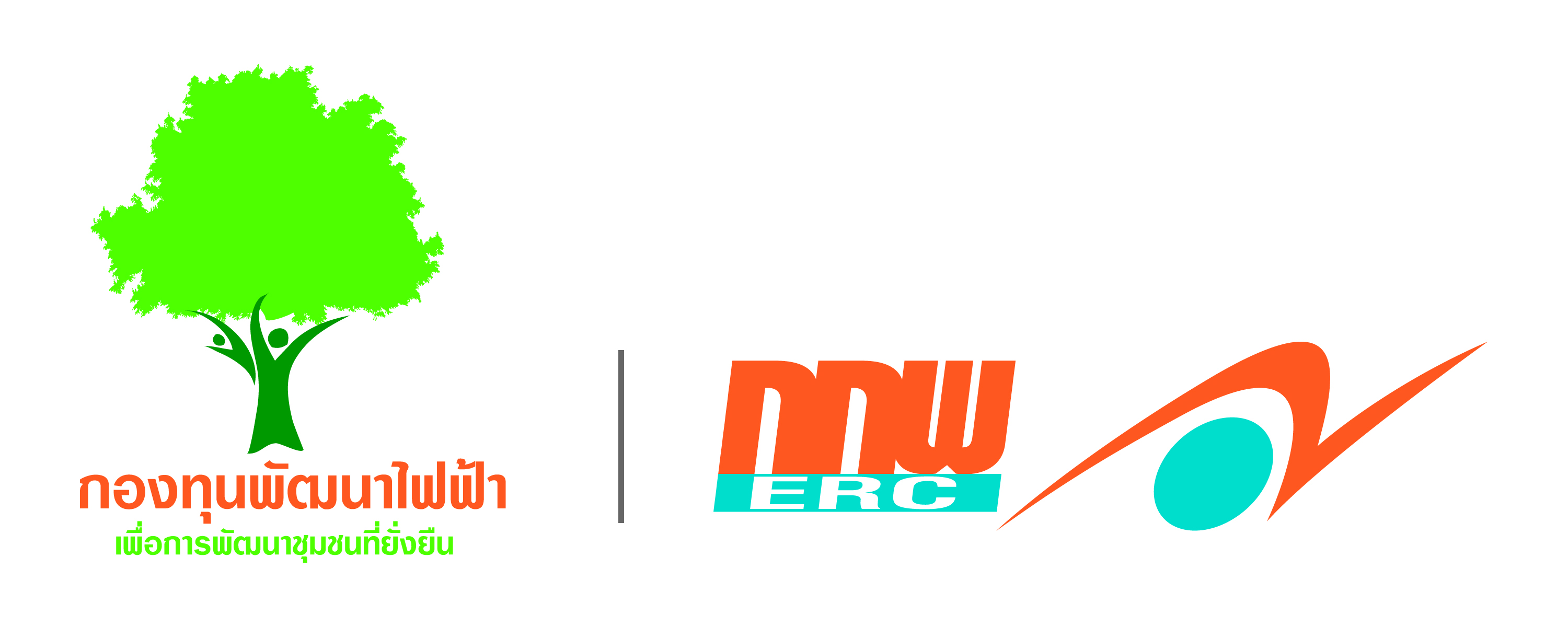 ตัวอย่างหนังสือแจ้งการโอนเงินโครงการชุมชนวันที่.........................................เรื่อง     	แจ้งการโอนเงินโครงการชุมชนเรียน	ผู้รับผิดชอบโครงการชุมชน/หัวหน้าหน่วยงานสิ่งที่ส่งมาด้วย	 มติ คพรฟ. ที่อนุมัติโครงการชุมชนพร้อมรายละเอียดหนังสือตอบรับการโอนเงินโครงการชุมชนตามที่ คพรฟ. กองทุนพัฒนาไฟฟ้า..................................ได้พิจารณาอนุมัติโครงการชุมชน ชื่อโครงการ............................................................. หมู่ที่..............ตำบล..........................................อำเภอ..........................................จังหวัด........................................... จำนวนเงินงบประมาณสนับสนุน...........................บาท (................................................................)   เพื่อนำเงินกองทุนพัฒนาไฟฟ้าจำนวนดังกล่าวไปใช้ในการดำเนินโครงการชุมชน เพื่อให้เกิดประโยชน์กับชุมชน/ประชาชนในพื้นที่ประกาศ ตามที่กำหนดไว้ในพระราชบัญญัติการประกอบกิจการพลังงาน พ.ศ. 2550 และระเบียบคณะกรรมการกำกับกิจการพลังงานว่าด้วยกองทุนพัฒนาไฟฟ้า  เพื่อการพัฒนาหรือฟื้นฟูท้องถิ่นที่ได้รับผลกระทบจากการดำเนินงานของโรงไฟฟ้า พ.ศ. 2553 ให้กับ ชื่อผู้รับผิดชอบโครงการชุมชน/หน่วยงานที่ดำเนินโครงการชุมชน ความละเอียดแจ้งให้ทราบแล้วนั้นบัดนี้ คพรฟ. กองทุนพัฒนาไฟฟ้า.................................. ได้โอนเงินให้โครงการชุมชนจำนวน.....................................บาท เมื่อวันที่........................ เพื่อ (อธิบายเหตุผลที่โอนเงินโครงการชุมชนในงวดนั้น ๆ เช่น เพื่อเป็นเงินสนับสนุนการดำเนินโครงการชุมชน งวดที่ 1 หรือ เพื่อเป็นเงินยืมทดรองจ่าย ฯลฯ)  โดยการ  จ่ายผ่านธนาคาร....................................สาขา.........................................	      ชื่อเจ้าของบัญชี...........................................................	      เลขที่บัญชี.............................................  จ่ายเป็นเช็คธนาคาร......................................สาขา..............................................	      ในนาม............................................................  จ่ายเป็นเงินสด โดยออกเช็คสั่งจ่ายในนาม............................................................................เมื่อท่านรับเงินแล้ว ให้ดำเนินการดังนี้ให้ตรวจสอบความถูกต้องของจำนวนเงินที่ได้รับ ออกใบเสร็จรับเงินหรือใบแทนใบเสร็จรับเงิน 1 ฉบับ ระบุ “ได้รับเงินสนับสนุนโครงการชุมชน เพื่อกิจกรรม................................. ในงวดที่........ เป็นจำนวนเงิน.......................บาท” จัดทำหนังสือตอบรับการโอนเงินโครงการชุมชนตามที่ส่งมาด้วยนี้ เป็นลายลักษณ์อักษร ส่งถึง ประธาน คพรฟ. ................................. สถานที่จัดส่ง.............................................................................................................. พร้อมเอกสารประกอบ (ถ้ามี)จึงเรียนมาเพื่อโปรดทราบ และหากต้องการรายละเอียดเพิ่มเติม/มีข้อซักถามโปรดติดต่อที่ คุณ (ชื่อผู้รับผิดชอบ/เจ้าหน้าที่การเงินของ คพรฟ.) หมายเลขโทรศัพท์...................................ขอแสดงความนับถือ ( .....................................................  )ประธาน คพรฟ. ..................................................................